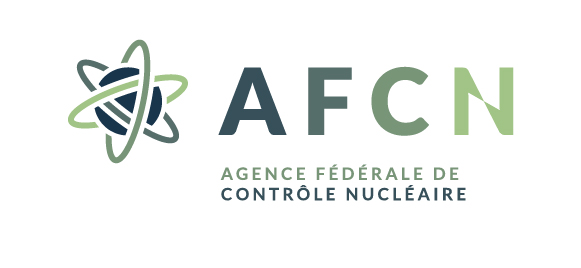 Département Santé et EnvironnementService Protection de la SantéFORMULAIRE DE DEMANDE 
D’UNE PREMIERE AUTORISATION INDIVIDUELLE POUR L’UTILISATION DE SOURCES NON SCELLEES 
EN MEDECINE VETERINAIRE NUCLEAIRE
(ArtICLE 21 DE L’ARRETE EXPOSITIONS VETERINAIREs)DONNEES PERSONNELLES DU DEMANDEURNom et prénom :Adresse :Lieu et date de naissance :Nationalité :Numéro de registre national :Tél :E-mail :diplôme DE BASE EN MEDECINE VETERINAIREUniversité : Année :FORMATION Universitaire EN RADIOPROTECTION POUR L’UTILISATION DE SOURCES NON SCELLEES EN MEDECINE VETERINAIRE NUCLEAIRE3.1. Formation de base visée à l’article 12 (32h de théorie + 8h d’exercices pratiques):Université : Année :3.2. Formation visée à l’article 22 spécifique pour l’utilisation de sources non scellées en médecine vétérinaire nucléaire (32h de théorie + 80h d’exercices pratiques) :Université : Année :SERVICES AU SEIN DESQUELS VOUS SOUHAITEZ UTILISER DES SOURCES NON SCELLEES4.1. Service 1Nom :Adresse :Applications que vous souhaitez effectuer dans ce service : Médecine vétérinaire nucléaire à des fins non thérapeutiques Médecine vétérinaire nucléaire à des fins thérapeutiques4.2. Service 2 (le cas échéant)Nom :Adresse :Applications que vous souhaitez effectuer dans ce service : Médecine vétérinaire nucléaire à des fins non thérapeutiques Médecine vétérinaire nucléaire à des fins thérapeutiques4.3. Service 3 (le cas échéant)Nom :Adresse :Applications que vous souhaitez effectuer dans ce service : Médecine vétérinaire nucléaire à des fins non thérapeutiques Médecine vétérinaire nucléaire à des fins thérapeutiquesChecklist ANNEXES Copie du diplôme de base en médecine vétérinaire Copie des certificats / certificats d’aptitude / attestations certifiant que les formations en radioprotection ont été suivies avec succès (paragraphes 3.1 et 3.2)Pour chaque type de diagnostic ou de thérapie métabolique : Procédure clinique standard Instructions de radioprotection destinées à l’accompagnateurDate et signature :